 The Dressage Foundation’s  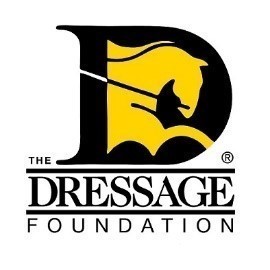 Verne Batchelder Instructor Fund   Grant Application   You can use this form to gather and save your answers, but the online application found on our website must be completed and received by TDF’s office on or before September 10th for your application to be considered.  Please contact us at (402) 434-8585 or info@dressagefoundation.org if you have questions.     Contact Information:  Name:    Address:    City:   State, Zip:    Phone:    Email:    Are you a U.S. Citizen or Permanent Resident? USDF Region of residence (must currently reside in Region 1, 3, or 8): Professional Information:   How long have you been a professional instructor/trainer?   How many students do you have and how much time do you devote to teaching?Tell us about your students -- what is the average age and skill level of your students?  What breeds of horses do they ride?  What are their goals in working with you?How many horses do you currently have in training and how much time do you devote to their training?Who is your home trainer? List other trainers you have ridden with in the past few years and how often, including lessons, clinics, symposia, etc.  
 In one paragraph, tell us why you became a dressage professional.  Your Training Plan:   What are your anticipated training dates?Tell us about the instructor you’d like to work with.  Have you worked with him/her before?What are your expectations for working with your trainer?  What are some definite areas of accomplishment that you wish to achieve?  Please present a clear training plan and goals.  Tell us why you would like to be selected for the Verne Batchelder Instructor Fund Grant (in 500 words or less).   Financial Information:   Provide a detailed budget for your training plan.    
  If the grant will not cover all costs for the training, please indicate to the Committee how you will handle the balance of these expenses.   Recommendation Letters:   Provide two (2) recommendation letters from individuals who can speak about you as a dressage professional.     APPLICATIONS MUST BE COMPLETED THROUGH THE ONLINE FORM ON OR BEFORE SEPTEMBER 10TH IN ORDER TO BE CONSIDERED.     